PRESSEMITTEILUNGMärz 2018 traser swiss H3 watches – functional watches for smart people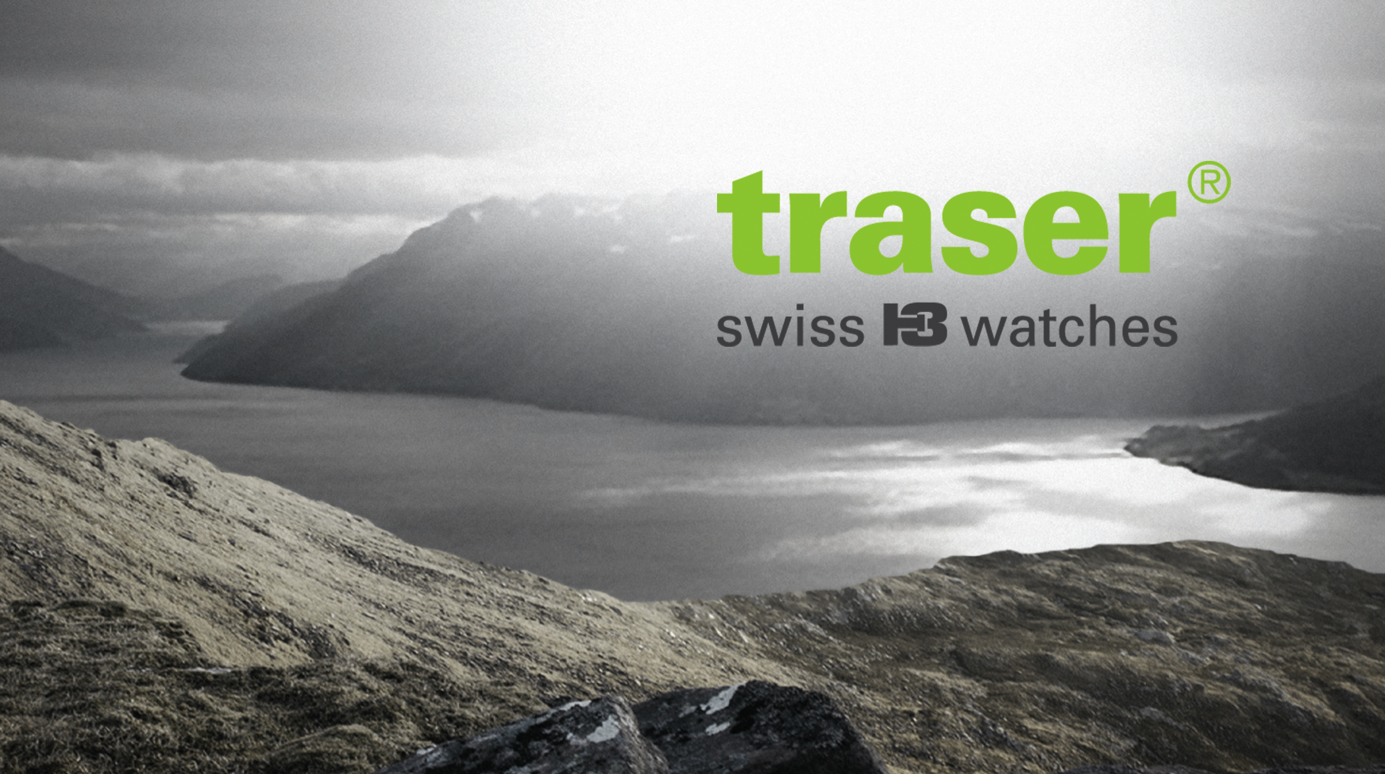 Die Uhren von traser kombinieren Funktionalität und Ästhetik und zeichnen sich außerdem durch eine ganz besondere Eigenschaft aus: Die permanente und konstante Ablesbarkeit der Zeit auch in der Dunkelheit und bei schlechten Lichtverhältnissen. Dank der eigens entwickelten Selbstleuchttechnologie trigalight® sind sie dabei nicht auf externe Energiequellen angewiesen.Als Erfinder von trigalight® ist traser Pionier im Bereich der Selbstleuchttechnologie. So konnte bereits im Jahre 1989 die erste eigenständig leuchtende Uhr gefertigt werden – “The Original”. Durch die mit Tritiumgas gefüllten, hermetisch versiegelten Glasröhrchen leuchten die traser Uhren über Jahre, 24/7, mit einer nahezu unveränderten Lumineszenz und ohne Wartung. traser Uhren werden unter dem Qualitätslabel Swiss Made in Niederwangen/Schweiz gefertigt. Die erfolgreiche Kombination aus Schweizer Handwerkskunst, robustem Design, kompromissloser Funktionalität und der charakteristischen Selbstleuchttechnologie trigalight® hat – verbunden mit einem überzeugenden Preis-Leistungs-Verhältnis – die Identität und das Image der Marke geprägt. Eine traser Uhr ist dafür gemacht, ihren Träger zuverlässig durch die unerwarteten Abenteuer des Alltags zu führen. Egal wo, wie und wann.#unlimited #illuminationPressekontakt: c/o Convensis Group, Friedrichstraße 23b, D-70174 Stuttgart  Presseteam traser swiss H3 watches: Felix Haußmann, Filippo Corsani, Matthias von Carlsburg Kontaktdaten: Tel. +49 711/ 36 53 37 85, Fax +49 711 / 36 53 37 89 E-Mail: PRtraser@convensis.com